Ref no. 18.11.0000.293.26.448.19/605						     Date: 21/01/2020This is to notify all concern that the following tenders have been published through e-GP portal: www.eprocure.gov.bdThe interested persons/firms may visit the website www.eprocure.gov.bd to get the details of the tender.This is an online Tender, where only e-Tender will be accepted in the National e-GP Portal and no offline/hard copies will be accepted. To submit e-Tender, registration in the National e-GP Portal www.eprocure.gov.bd is required.Further information and guidelines are available in the National e-GP System Portal and from e-GP help desk helpdesk@eprocure.gov.bdSd/-Additional Chief Engineer (Marine)Mechanical & Marine Engineering DepartmentBANGLADESH INLAND WATER TRANSPORT AUTHORITY (BIWTA) MECHANICAL & MARINE ENGINEERING DEPARTMENT141-143, MOTIJHEEL C/A, DHAKA-1000.e Re-Tender NoticeSR.Tender ID, Package No.Name of WorkLast Selling and Closing Date & Time12341Tender ID: 412747Package No: MME/PR-21/2019-20/TP-76Major Docking Repair of pontoon TP-76 of BIWTA at Aminbazar Landing Station Dhaka.04-Feb-2020 15:0005-Feb-2020 14:302Tender ID: 412760Package No: MME/PR-09/2019-20/TP-19Major Docking Repair of pontoon TP-19 of BIWTA at Morolganj Rocket Ghat Khulna.04-Feb-2020 15:0005-Feb-2020 15:003Tender ID: 412838Package No: MME/PR-05/2019-20/TP-120Major Docking Repair of pontoon TP-120 of BIWTA at Kaliganj Launchghat Chandpur.04-Feb-2020 15:0005-Feb-2020 15:304Tender ID: 413269Package No: MME/PR-10/2019-20/MP-42Major Docking Repair of pontoon MP-42 of BIWTA at Ekshora Launchghat Khulna.05-Feb-2020 15:0006-Feb-2020 14:305Tender ID: 413293Package No: MME/PR-01/2019-20/TP-125Major Docking Repair of pontoon TP-125 of BIWTA at Nolchiti Launchghat Jhalokathi.05-Feb-2020 15:0006-Feb-2020 15:00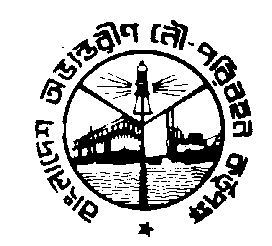 